Etkinlik Bilgi RaporuRaporlamayı yapanHasan Ersoy – Bursa İl KoordinatörüEtkinlik türüSeminer/Etki Alanını Arttırma – Ankara İl Mem Arge Başkent Öğretmen AtölyeleriTarih/süre24.12.2020Etkinlik şekliSerinin 5. YayınıEtkinlik yeriÇevrimiçiDüzenleyenler / Destek verenlerHasan Ersoy – Derya Selçuk KöseEtkinliğin amacıBTE Derneği üyelerinin topluma katkısını arttırmak. Kurumsal iletişimi arttırmak, görünürlük sağlamak, etki alanını genişletmek ve uzaktan eğitim sürecinde tüm öğretmenlerin dijital yeterliklerinin geliştirilmesine katkı sağlamak. KatılımcılarBaşkent Öğretmen Atölyeleri kapsamında Ankara İl Milli Eğitim Müdürlüğü Arge Youtube kanalının takipçisi öğretmenler. Etkinlik özetiBTE Derneği üyeleriyle çekilecek olan serinin beşinci videosu Hasan Ersoy’un “Nearpod ile Etkileşimli Ders Tasarımı” konulu sunumuyla yapılmıştır. Fotoğraf ve ekler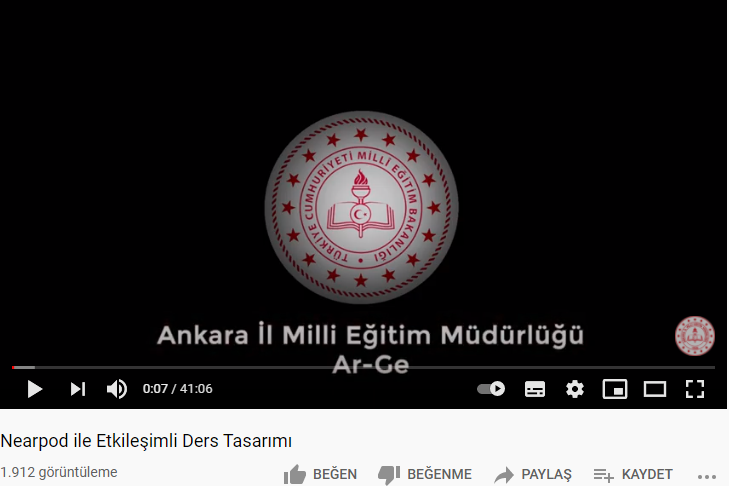 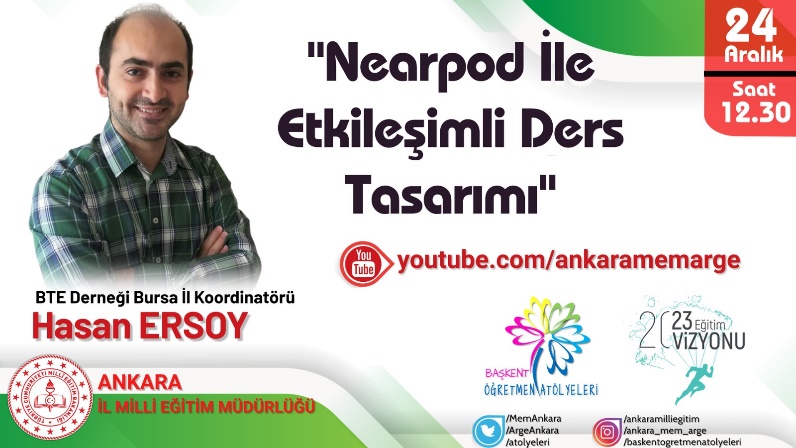 